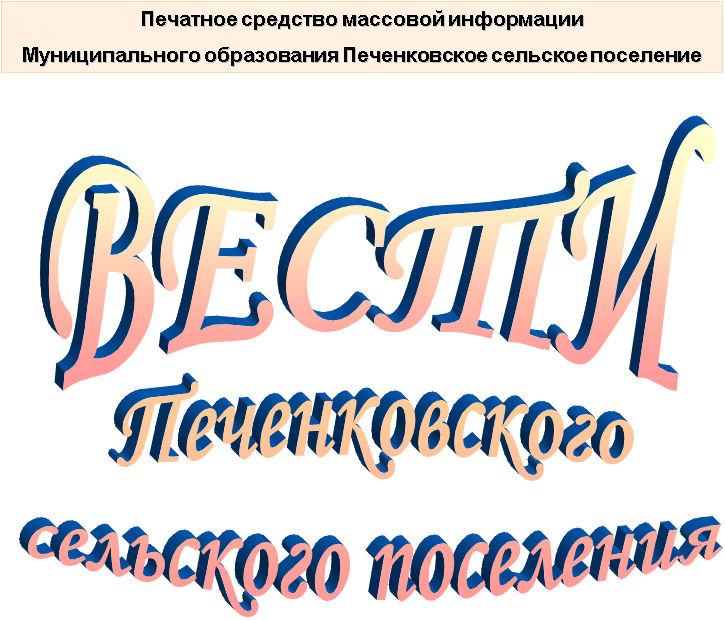 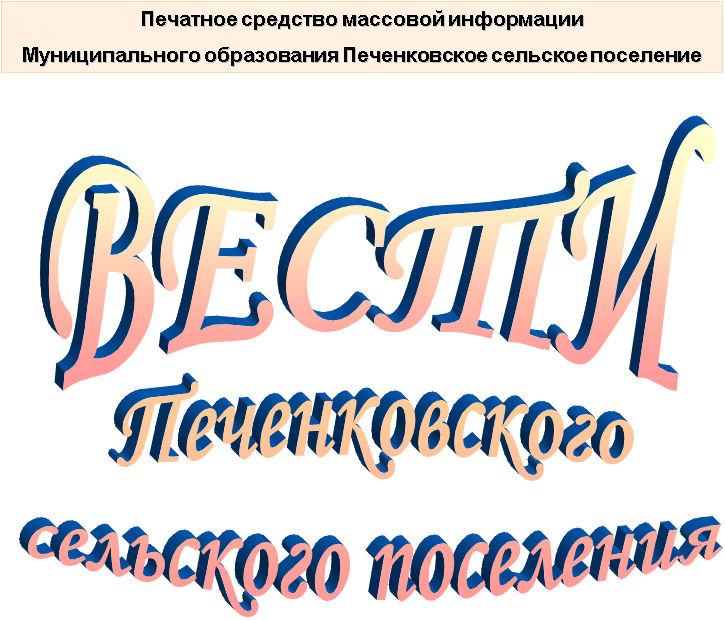 АДМИНИСТРАЦИЯ  ПЕЧЕНКОВСКОГО  СЕЛЬСКОГО ПОСЕЛЕНИЯ ПОСТАНОВЛЕНИЕ                                       от 13.10.2023      № 61Об утверждении отчета «Об исполнении бюджета  муниципального образования Печенковское сельское поселение  за 1 полугодие   2023 года» В соответствии со ст.264.2 Бюджетного кодекса Российской Федерации, Уставом муниципального образования Печенковское сельское поселение, Положением о бюджетном процессе в муниципальном образовании Печенковское сельское поселение, утвержденным решением Совета депутатов от 23.07.2008г № 22, Администрация Печенковского сельского поселения          ПОСТАНОВЛЯЕТ: Утвердить отчет  «Об исполнении бюджета муниципального образования     Печенковское сельское поселение за 1 полугодие 2023 года» согласно  приложениям 1,2,3.    2.   Направить отчет «Об исполнении бюджета муниципального образования     Печенковское сельское поселение за  1 полугодие 2023 года»  в  Совет    депутатов  Печенковского сельского поселения.3.   Контроль за исполнением данного постановления оставляю за собой.Глава муниципального образованияПеченковское сельское поселение                                                                  Р.Н.Свисто                                                                                                                                                                                                      Приложение  1                                                                                                        к Постановлению Администрации                                                                                                           Печенковского сельского поселения                                                                                                          от 13.10.2023  № 61Исполнение  доходов местного бюджета,  за исключением безвозмездных поступлений за 1 полугодие 2023 года  (тыс. рублей)                                                                                                                                   Приложение  2                                                                                                         к постановлению Администрации                                                                                                            Печенковского сельского поселения                                                                                                            от 13.10.2023  № 61Исполнение бюджета по безвозмездным поступлениямв местный   бюджет за 1 полугодие 2023 года  (тыс. рублей)                                                                                                                                             Приложение 3                                                                                                                                                                                      к  Постановлению Администрации                                                                                                           Печенковского сельского поселения                                                                                                            от 13.10.2023  № 61Pаспределение бюджетных ассигнований  по разделам, подразделам, целевым статьям (муниципальным программам и  непрограммным направлениям деятельности), группам( группам и подгруппам)  видов расходов классификации расходов бюджетов на 2023 год                                                                                                                                 (рублей)АДМИНИСТРАЦИЯ  ПЕЧЕНКОВСКОГО  СЕЛЬСКОГО ПОСЕЛЕНИЯ ПОСТАНОВЛЕНИЕот 13.10.2023      № 62Об утверждении отчета «Об исполнении бюджета  муниципального образования Печенковское сельское поселение  за 9 месяцев   2023 года» В соответствии со ст.264.2 Бюджетного кодекса Российской Федерации, Уставом муниципального образования Печенковское сельское поселение, Положением о бюджетном процессе в муниципальном образовании Печенковское сельское поселение, утвержденным решением Совета депутатов от 23.07.2008г № 22, Администрация Печенковского сельского поселения                 ПОСТАНОВЛЯЕТ: Утвердить отчет  «Об исполнении бюджета муниципального образования     Печенковское сельское поселение за 9 месяцев 2023 года» согласно  приложениям 1,2,3.    2.   Направить отчет «Об исполнении бюджета муниципального образования     Печенковское сельское поселение за 9 месяцев 2023 года»  в  Совет    депутатов  Печенковского сельского поселения.3.   Контроль за исполнением данного постановления оставляю за собой.Глава муниципального образованияПеченковское сельское поселение                                                                  Р.Н.Свисто                                                                                                                                            Приложение  1                                                                                                        к Постановлению Администрации                                                                                                           Печенковского сельского поселения                                                                                                                                       от 13.10.2023  № 62Исполнение  доходов местного бюджета,  за исключением безвозмездных поступлений за 9 месяцев 2023 года  (тыс. рублей)                                                                                                                                   Приложение  2                                                                                                         к постановлению Администрации                                                                                                            Печенковского сельского поселения                                                                                                                                          от 13.10.2023  № 62Исполнение бюджета по безвозмездным поступлениямв местный   бюджет за 9 месяцев 2023 года                                                                                     (тыс. рублей)                                                                                                          Приложение 3                                                                                                                                                                                      к  Постановлению Администрации                                                                                                           Печенковского сельского поселения                                                                                                                                                от 13.10.2023  № 62Pаспределение бюджетных ассигнований  по разделам, подразделам, целевым статьям (муниципальным программам и  непрограммным направлениям деятельности), группам( группам и подгруппам)  видов расходов классификации расходов бюджетов на 2023 год                                                                                                                                 (рублей)Сведенияо численности муниципальных служащих, работников муниципальных учреждений и размере фактических затрат на их денежное содержаниеза   9  месяцев   2023 года      В соответствии с положениями части 6 ст.52 Федерального закона от г. №131-ФЗ «Об общих принципах организации местного самоуправления в Российской Федерации» сообщаю следующее:за  9 месяцев    2023 года численность работников органов местного самоуправления составила:- Совет депутатов Печенковского сельского поселения – 0;- Администрация Печенковского сельского поселения – 13, из них:- 1 – выборное должностное лицо местного самоуправления;- 3 - муниципальные служащие; -  9– другие работники.     Фактические затраты  на  денежное содержание работников муниципальных учреждений за  9 месяцев    2023  года  составили – 3086,8  тыс. рублей.Код  Наименование группы, подгруппы и статьи доходовПлан на годИсполнено за  1 полугодие% исполнения123451 00 00000 00 0000 000НАЛОГОВЫЕ И НЕНАЛОГОВЫЕ ДОХОДЫ1948,1772,039,631 01 00000 00 0000 000НАЛОГИ НА ПРИБЫЛЬ, ДОХОДЫ150,258,438,881 01 02000 01 0000 110Налог на доходы физических лиц150,258,438,881 03 00000 00 0000 000НАЛОГИ НА ТОВАРЫ (РАБОТЫ, УСЛУГИ), РЕАЛИЗУЕМЫЕ НА ТЕРРИТОРИИ РОССИЙСКОЙ ФЕДЕРАЦИИ1119,7610,254,501 03 02000 01 0000 110Акцизы по подакцизным товарам (продукции), производимым на территории Российской Федерации1119,7610,254,501 05 00000 00 0000 000 НАЛОГ  НА СОВОКУПНЫЙ ДОХОД14,313,896,501 05 03000 01 0000 000Единый сельскохозяйственный налог14,313,896,501 06 00000 00 0000 000НАЛОГИ НА ИМУЩЕСТВО608,489,614,731 06 01000 00 0000 110Налог на имущество физических лиц58,7-32,5-55,371 06 06000 00 0000 110Земельный налог549,7122,122,211 11 00000 00 0000 000ДОХОДЫ ОТ ИСПОЛЬЗОВАНИЯ ИМУЩЕСТВА, НАХОДЯЩЕГОСЯ В ГОСУДАРСТВЕННОЙ И МУНИЦИПАЛЬНОЙ СОБСТВЕННОСТИ55,50,00,01 11 05000 00 0000 120Доходы, получаемые в виде арендной либо иной платы за передачу в возмездное пользование государственного и муниципального имущества (за исключением имущества бюджетных и автономных учреждений, а также имущества государственных и муниципальных унитарных предприятий, в том числе казенных)55,50,00,01 13 00000 00 0000 000ДОХОДЫ ОТ ОКАЗАНИЯ ПЛАТНЫХ УСЛУГ  И КОМПЕНСАЦИИ ЗАТРАТ ГОСУДАРСТВА0,00,00,01 13 02995 10 0000 130Прочие доходы от компенсации затрат бюджетов сельских поселений0,00,00,01 14 00000 00 0000 000ДОХОДЫ ОТ ПРОДАЖИ МАТЕРИАЛЬНЫХ И НЕМАТЕРИАЛЬНЫХ АКТИВОВ0,00,00,01 14 06000 00 0000 430Доходы от продажи земельных участков, находящихся в государственной и муниципальной собственности0,00,00,01 17 00000 00 0000 000ПРОЧИЕ НЕНАЛОГОВЫЕ ДОХОДЫ0,00,00,01 17 01050 10 0000 180Невыясненные поступления, зачисляемые в бюджеты сельских поселений0,00,00,0Код  БКНаименование кода дохода бюджетаПлан на годИсполнено за  1  полугодие% исполнения123452 00 00000 00 0000 000БЕЗВОЗМЕЗДНЫЕ ПОСТУПЛЕНИЯ12679,72989,423,582 02 00000 00 0000 000Безвозмездные поступления от других бюджетов бюджетной системы Российской Федерации12679,72989,423,582 02 10000 00 0000 150Дотации бюджетам бюджетной системы Российской Федерации      5632,82816,350,02 02 16001 00 0000 150Дотации на выравнивание бюджетной обеспеченности из бюджетов муниципальных районов, городских округов с внутригородским делением5632,82816,350,02 02 16001 10 0000 150Дотации бюджетам сельских поселений на выравнивание бюджетной обеспеченности из бюджетов муниципальных районов5632,82816,350,02 02 29999 00 0000 150Прочие субсидии6840,0002 02 29999 10 0000 150 Прочие субсидии бюджетам сельских поселений6840,0002 02 30000 00 0000 150Субвенции бюджетам бюджетной системы Российской Федерации 52,119,136,662 02 35118 00 0000 150 Субвенции бюджетам на осуществление первичного воинского учета органами местного самоуправления поселений, муниципальных и городских округов52,119,136,662 02 35118 10 0000 150Субвенции бюджетам сельских поселений на осуществление первичного воинского учета органами местного самоуправления поселений, муниципальных и городских округов52,119,136,662 02 40000 00 0000 150Иные межбюджетные трансферты154,8154,099,482 02 40014 00 0000 150Межбюджетные трансферты, передаваемые бюджетам муниципальных образований на осуществление части полномочий по решению вопросов местного значения в соответствии с заключенными соглашениями154,8154,099,482 02 40014 10 0000 150Межбюджетные трансферты, передаваемые бюджетам сельских поселений из бюджетов муниципальных районов на осуществление части полномочий по решению вопросов местного значения в соответствии с заключенными соглашениями154,8154,099,48НаименованиеРазделПодразделЦелевая статьяВид расходовПлан на годИсполненоза  1 полугодие% исполнения123456Общегосударственные вопросы015452202,902521235,5446,24Функционирование высшего должностного лица субъекта Российской Федерации и муниципального образования0102636176,00291442,2645,81Обеспечение деятельности высшего должностного лица муниципального образования010275 0 00 00000636176,00291442,2645,81Глава муниципального образования010275 0 01 00000636176,00291442,2645,81Расходы на обеспечение деятельности  органов местного самоуправления010275 0 01 00140636176,00291442,2645,81Расходы на выплаты персоналу в целях обеспечения выполнения функций государственными (муниципальными) органами, казенными учреждениями, органами управления государственными внебюджетными фондами010275 0 01 00140100636176,00291442,2645,81Расходы на выплаты персоналу государственных (муниципальных) органов010275 0 01 00140120636176,00291442,2645,81Функционирование законодательных (представительных) органов государственной власти и представительных органов муниципальных образований010368136,49Обеспечение деятельности законодательного (представительного) органа муниципального образования010376 0 00 0000068136,49Депутаты (члены) законодательного (представительного) органа муниципального образования010376 0 02 0000068136,49Расходы на обеспечение функций  органов местного самоуправления010376 0 02 0014068136,49Расходы на выплаты персоналу в целях обеспечения выполнения функций государственными (муниципальными) органами, казенными учреждениями, органами управления государственными внебюджетными фондами010376 0 02 0014010068136,49Расходы на выплаты персоналу государственных (муниципальных) органов010376 0 02 0014012068136,49Функционирование Правительства Российской Федерации, высших исполнительных органов государственной власти субъектов Российской Федерации, местных администраций 01044653588,412208491,2847,46Муниципальная программа «Создание условий для обеспечения качественными услугами ЖКХ и благоустройства муниципального образования Печенковское сельское поселение» на 2022-2026 годы010415 0 00 00000  63672,6728682,0045,05Комплексы процессных мероприятий010415 4 00 00000  63672,6728682,0045,05Комплекс процессных мероприятий «Модернизация системы водоснабжения»010415 4 04 00000   63672,6728682,0045,05Расходы на  модернизацию системы водоснабжения010415 4 04 14400   28682,0028682,00100,0Закупка товаров, работ и услуг для  обеспечения государственных (муниципальных) нужд010415 4 04 14400200   28682,0028682,00100,0Иные закупки товаров, работ и  услуг для обеспечения государственных (муниципальных) нужд010415 4 04 14400240   28682,00  28682,00 100,0Выполнение кадастровых работ на  изготовление технического плана  под водопроводными сетями010415 4 04 1450034990,67Закупка товаров, работ и услуг для  обеспечения государственных (муниципальных) нужд010415 4 04 1450020034990,67Иные закупки товаров, работ и  услуг для обеспечения государственных (муниципальных) нужд010415 4 04 1450024034990,67Обеспечение деятельности высших исполнительных органов государственной власти субъектов Российской Федерации, местных администраций010477 0 00 000004589915,742179809,2847,49Расходы на обеспечение деятельности высших исполнительных органов государственной власти субъектов Российской Федерации, местных администраций010477 0 02 000004589915,742179809,2847,49Расходы на обеспечение функций  органов местного самоуправления010477 0 02 001404589915,742179809,2847,49Расходы на выплаты персоналу в целях обеспечения выполнения функций государственными (муниципальными) органами, казенными учреждениями, органами управления государственными внебюджетными фондами010477 0 02 001401003566714,001796700,1150,37Расходы на выплаты персоналу государственных (муниципальных) органов010477 0 02 001401203566714,001796700,1150,37Закупка товаров, работ и услуг для  обеспечения государственных (муниципальных) нужд010477 0 02 00140200985201,74365972,6937,15Иные закупки товаров, работ и  услуг для обеспечения государственных (муниципальных) нужд010477 0 02 00140240985201,74365972,6937,15Иные бюджетные ассигнования010477 0 02 0014080038000,0017136,4845,10Уплата налогов, сборов и иных  платежей 010477 0 02 0014085038000,0017136,4845,10Обеспечение деятельности финансовых, налоговых и таможенных органов и органов финансового (финансово-бюджетного) надзора010621302,0021302,00100,0Обеспечение деятельности законодательного (представительного) органа муниципального образования010676 0 00 0000021302,0021302,00100,0Расходы на обеспечение деятельности Контрольно-ревизионной комиссии муниципального образования «Велижский район»010676 0 03 0000021302,0021302,00100,0Межбюджетные трансферты бюджету муниципального района из бюджетов поселений на осуществление внешнего финансового контроля в соответствии с заключенными соглашениями  010676 0 03 П000621302,0021302,00100,0Межбюджетные трансферты010676 0 03 П000650021302,0021302,00100,0Иные межбюджетные трансферты010676 0 03 П000654021302,0021302,00100,0Резервные фонды011115000,00Резервный фонд011185 0 00 0000015000,00Резервный фонд Администрации Печенковского сельского поселения011185 0 01 0000015000,00Расходы за счет средств резервного фонда Администрации Печенковского сельского поселения011185 0 01 2888015000,00Иные бюджетные ассигнования011185 0 01 2888080015000,00Резервные средства011185 0 01 2888087015000,00Другие общегосударственные расходы011358000,00Муниципальная программа «Содействие развитию     малого    и    среднего предпринимательства                    в муниципальном         образовании Печенковское сельское поселение»   2022 – 2026 годы011312 0 00 000002000,00Комплексы процессных мероприятий011312 4 00 000002000,00Комплекс процессных мероприятий «Содействие развитию малого и среднего предпринимательства»                 011312 4 01 000002000,00Участие в организации ежегодных ярмарок (в целях стимулирования предпринимательской инициативы и создания благоприятного имиджа предпринимательства)011312 4 01 155002000,00Закупка товаров, работ и услуг для  обеспечения государственных (муниципальных) нужд011312 4 01 155002002000,00Иные закупки товаров, работ и  услуг для обеспечения государственных (муниципальных) нужд011312 4 01 155002402000,00Муниципальная программа «Профилактика терроризма и экстремизма, а также минимизация и (или) ликвидация последствий проявлений терроризма и экстремизма на территории муниципального  образования Печенковское  сельское поселение» на 2022–2026 годы011313 0 00 000001000,00Комплексы процессных мероприятий011313 4 00 000001000,00Комплекс процессных мероприятий «Противодействие терроризму и экстремизму, а также минимизация их проявлений»011313 4 01 000001000,00 Изготовление и распространение наглядно-агитационной продукции (памяток, листовок, стендов) о порядке и правилах поведения населения при угрозе возникновения террористических актов011313 4 01 166001000,00Закупка товаров, работ и услуг для  обеспечения государственных (муниципальных) нужд011313 4 01 166002001000,00Иные закупки товаров, работ и  услуг для обеспечения государственных (муниципальных) нужд011313 4 01 166002401000,00Муниципальная программа «Обеспечение пожарной безопасности на территории муниципального образования  Печенковское сельское поселение» на  2022  – 2026 годы011317 0 00 0000055000,00Комплексы процессных мероприятий011317 4 00 0000055000,00Комплекс процессных мероприятий «Защита населения и территорий от чрезвычайных ситуаций и организация тушения пожаров»011317 4 01 0000055000,00Опахивание противопожарных полос вокруг населенных пунктов, в зоне лесов, в целях исключить возможность переброски огня при лесных  и полевых пожарах на здания, строения и сооружения011317 4 01 1770025000,00Закупка товаров, работ и услуг для  обеспечения государственных (муниципальных) нужд011317 4 01 1770020025000,00Иные закупки товаров, работ и  услуг для обеспечения государственных (муниципальных) нужд011317 4 01 1770024025000,00Расходы на приобретение первичных средств пожаротушения011317 4 01 1780029000,00Закупка товаров, работ и услуг для  обеспечения государственных (муниципальных) нужд011317 4 01 1780020029000,00Иные закупки товаров, работ и  услуг для обеспечения государственных (муниципальных) нужд011317 4 01 1780024029000,00Расходы на приобретение плакатов, методических материалов и памяток на противопожарную тему011317 4 01 179001000,00Закупка товаров, работ и услуг для  обеспечения государственных (муниципальных) нужд011317 4 01 179002001000,00Иные закупки товаров, работ и  услуг для обеспечения государственных (муниципальных) нужд0113174 01 179002401000,00Национальная оборона0252100,0019088,1636,64Мобилизационная и вневойсковая подготовка020352100,0019088,1636,64Непрограммные расходы органов исполнительной власти местных администраций020398 0 00 0000052100,0019088,1636,64Осуществление первичного воинского учёта органами местного самоуправления  поселений, муниципальных и городских округов020398 0 01 0000052100,0019088,1636,64Расходы на осуществление первичного воинского учёта органами местного самоуправления  поселений, муниципальных и городских округов020398 0 01 5118052100,0019088,1636,64Расходы на выплаты персоналу в целях обеспечения выполнения функций государственными (муниципальными) органами, казенными учреждениями, органами управления государственными внебюджетными фондами020398 0 01 5118010032989,4518188,1655,13Расходы на выплаты персоналу государственных (муниципальных) органов020398 0 01 5118012032989,4518188,1655,13Закупка товаров, работ и услуг для  обеспечения государственных (муниципальных) нужд020398 0 01 5118020019110,55900,004,71Иные закупки товаров, работ и  услуг для обеспечения государственных (муниципальных) нужд020398 0 01 5118024019110,55900,004,71Национальная экономика047364993,18291278,393,95Водное хозяйство040690500,003036,003,35Муниципальная программа «Обеспечение безопасности на водных объектах муниципального образования Печенковское сельское поселение. Создание общественных спасательных постов в местах массового отдыха населения  муниципального образования Печенковское сельское поселение» на период 2022-2026 годы040616 0 00 0000090500,003036,003,35Комплексы процессных мероприятий040616 4 00 0000090500,003036,003,35Комплекс процессных мероприятий «Создание условий для обеспечения безопасности массового отдыха населения на водных объектах»040616 4 01 0000090500,003036,003,35Создание  условий для обеспечения безопасности людей на водных объектах040616 4 01 1999090500,003036,003,35Закупка товаров, работ и услуг для обеспечения государственных (муниципальных) нужд040616 4 01 1999020090500,003036,003,35Иные закупки товаров, работ и услуг для обеспечения государственных (муниципальных) нужд040616 4 01 1999024090500,003036,003,35Дорожное хозяйство (дорожные фонды)0409 7274493,18288242,393,96Муниципальная программа «Развитие улично-дорожной сети и объектов благоустройства на территории муниципального образования Печенковское сельское поселение» на 2022-2026 годы040914 0 00 00000 7274493,18288242,393,96Комплексы процессных мероприятий040914 4 00 00000 7274493,18288242,393,96Комплекс процессных мероприятий «Содержание автомобильных дорог местного значения и улично-дорожной сети на территории муниципального образования Печенковское сельское поселение»040914 4 01 000001113693,00134242,3912,05Содержание  автомобильных дорог местного значения и улично-дорожной сети на территории муниципального образования Печенковское сельское поселение040914 4 01 20100877633,00Закупка товаров, работ и услуг для  обеспечения государственных (муниципальных) нужд040914 4 01 20100200877633,00Иные закупки товаров, работ и  услуг для обеспечения государственных (муниципальных) нужд040914 4 01 20100240877633,00Расходы на оплату электроэнергии на освещение УДС040914 4 01 20200236060,00134242,3956,87Закупка товаров, работ и услуг для  обеспечения государственных (муниципальных) нужд040914 4 01 20200200236060,00   134242,39  56,87Иные закупки товаров, работ и  услуг для обеспечения государственных (муниципальных) нужд040914 4 01 20200240236060,00134242,3956,87Комплекс процессных мероприятий «Проектирование, строительство, реконструкция, капитальный ремонт и ремонт  автомобильных дорог общего пользования местного значения»040914 4 02 000006006007,00Расходы на проектирование, строительство, реконструкцию, капитальный ремонт и ремонт  автомобильных дорог общего пользования местного значения040914 4 02 S12606006007,00Закупка товаров, работ и услуг для  обеспечения государственных (муниципальных) нужд040914 4  02 S12606006007,00Иные закупки товаров, работ и  услуг для обеспечения государственных (муниципальных) нужд040914 4  02 S12606006007,00Комплекс процессных мероприятий «Дорожная деятельность в отношении автомобильных дорог местного значения вне границ населенных пунктов  на территории муниципального образования Печенковское сельское поселение»040914 4 03 00000154793,18154000,0099,49Расходы за счет межбюджетных трансфертов из бюджета муниципального района в бюджеты сельских поселений на осуществление дорожной деятельности в отношении дорог местного значения вне границ населенных пунктов на территории сельских поселений в соответствии с заключенными соглашениями040914 4 03 Д1910154793,18154000,0099,49Закупка товаров, работ и услуг для  обеспечения государственных (муниципальных) нужд040914 4 03 Д1910200154793,18154000,0099,49Иные закупки товаров, работ и  услуг для обеспечения государственных (муниципальных) нужд040914 4 03 Д1910240154793,18154000,0099,49Жилищно-коммунальное хозяйство051583775,64303012,1119,13Благоустройство05031583775,64303012,1119,13Муниципальная программа «Энергосбережение и повышение энергетической эффективности на территории муниципального образования Печенковское сельское поселение» на 2022-2026 годы050311 0 00 0000015000,0015000,00100,0Комплексы процессных мероприятий050311 4 00 0000015000,0015000,00100,0Комплекс процессных мероприятий «Обеспечение энергосбережения и повышение энергетической эффективности»050311 4 01 0000015000,00  15000,00100,0Содержание сетей электроснабжения (расходные материалы)050311 4 01 2030015000,0015000,00100,0Закупка товаров, работ и услуг для  обеспечения государственных (муниципальных) нужд050311 4 01 2030020015000,0015000,00100,0Иные закупки товаров, работ и  услуг для обеспечения государственных (муниципальных) нужд050311 4 01 2030024015000,0015000,00100,0Муниципальная программа «Создание условий для обеспечения качественными услугами ЖКХ и благоустройства муниципального образования Печенковское сельское поселение» на 2022-2026 годы 050315 0 00 000001568775,64288012,1118,36Комплексы  процессных мероприятий050315 4 00 000001568775,64288012,1118,36Комплекс процессных мероприятий «Уличное освещение»050315 4 01 00000676500,00252219,1337,28Оплата электроэнергии, потребленной на нужды уличного освещения050315 4 01 12100455000,00190187,6841,80Закупка товаров, работ и услуг для обеспечения государственных (муниципальных) нужд 050315 4 01 12100200455000,00190187,6841,80Иные закупки товаров, работ и  услуг для обеспечения государственных (муниципальных) нужд050315 4 01 12100240455000,00190187,6841,80Содержание наружных сетей энергоснабжения уличного освещения (техобслуживание и расходные материалы)050315 4 01 12200221500,0062031,4528,00Закупка товаров, работ и услуг для  обеспечения государственных (муниципальных) нужд 050315 4 01 12200200221500,00    62031,45 28,00Иные закупки товаров, работ и  услуг для обеспечения государственных (муниципальных) нужд050315 4 01 12200240221500,0062031,4528,00Комплекс процессных мероприятий «Содержание мест захоронения»050315 4 02 0000011800,0011800,00100,0Содержание мест захоронений и памятных знаков (уборка, очистка и вывоз мусора, удаление сухостойных, больных и аварийных деревьев, ликвидация несанкционированных свалок, текущий и капитальный ремонт, приобретение расходных материалов)050315 4 02 1330011800,0011800,00100,0Закупка товаров, работ и услуг для  обеспечения государственных (муниципальных) нужд 050315 4 02 1330020011800,0011800,00100,0Иные закупки товаров, работ и  услуг для обеспечения государственных (муниципальных) нужд050315 4 02 13300240            11800,0011800,00100,0Комплекс процессных мероприятий «Ремонт и восстановление воинских захоронений»050315 4 03 00000848485,00Расходы, связанные с ремонтом и восстановлением воинских захоронений050315 4 03 S2010848485,00Закупка товаров, работ и услуг для  обеспечения государственных (муниципальных) нужд 050315 4 03 S2010200848485,00Иные закупки товаров, работ и  услуг для обеспечения государственных (муниципальных) нужд050315 4 03 S2010240848485,00Комплекс процессных мероприятий «Управление муниципальным имуществом и земельными участками»050315 4 05 0000031990,6423992,9875,0Выполнение кадастровых работ на проведение межевания земельных участков муниципального образования Печенковское сельское поселение050315 4 05 1820023992,9823992,98100,0Закупка товаров, работ и услуг для  обеспечения государственных (муниципальных) нужд 050315 4 05 1820020023992,9823992,98100,0Иные закупки товаров, работ и  услуг для обеспечения государственных (муниципальных) нужд050315 4 05 1820024023992,9823992,98100,0Выполнение кадастровых работ на изготовление технического плана на объекты недвижимости050315 4 05 183007997,66Закупка товаров, работ и услуг для  обеспечения государственных (муниципальных) нужд050315 4 05 183002007997,66Иные закупки товаров, работ и  услуг для обеспечения государственных (муниципальных) нужд050315 4 05 183002407997,66Социальная политика10174671,4684468,8448,36Пенсионное обеспечение1001174671,4684468,8448,36Доплаты к пенсиям, дополнительное пенсионное обеспечение100190 0 00 00000174671,4684468,8448,36Пенсии за выслугу лет лицам, замещавшим муниципальные должности и должности муниципальной службы100190 0 01 71700174671,4684468,8448,36Социальное обеспечение и иные выплаты населению100190 0 01 71700300174671,4684468,8448,36Публичные нормативные социальные выплаты гражданам100190 0 01 71700310174671,4684468,8448,36Всего расходов14627743,183219083,04   22,01Код  Наименование группы, подгруппы и статьи доходовПлан на годИсполнено за  9 месяцев% исполнения123451 00 00000 00 0000 000НАЛОГОВЫЕ И НЕНАЛОГОВЫЕ ДОХОДЫ1948,11232,063,241 01 00000 00 0000 000НАЛОГИ НА ПРИБЫЛЬ, ДОХОДЫ150,2108,972,501 01 02000 01 0000 110Налог на доходы физических лиц150,2108,972,501 03 00000 00 0000 000НАЛОГИ НА ТОВАРЫ (РАБОТЫ, УСЛУГИ), РЕАЛИЗУЕМЫЕ НА ТЕРРИТОРИИ РОССИЙСКОЙ ФЕДЕРАЦИИ1119,7942,984,211 03 02000 01 0000 110Акцизы по подакцизным товарам (продукции), производимым на территории Российской Федерации1119,7942,984,211 05 00000 00 0000 000 НАЛОГ  НА СОВОКУПНЫЙ ДОХОД14,313,896,501 05 03000 01 0000 000Единый сельскохозяйственный налог14,313,896,501 06 00000 00 0000 000НАЛОГИ НА ИМУЩЕСТВО608,4161,226,501 06 01000 00 0000 110Налог на имущество физических лиц58,7-30,1-51,281 06 06000 00 0000 110Земельный налог549,7191,334,801 11 00000 00 0000 000ДОХОДЫ ОТ ИСПОЛЬЗОВАНИЯ ИМУЩЕСТВА, НАХОДЯЩЕГОСЯ В ГОСУДАРСТВЕННОЙ И МУНИЦИПАЛЬНОЙ СОБСТВЕННОСТИ55,55,29,371 11 05000 00 0000 120Доходы, получаемые в виде арендной либо иной платы за передачу в возмездное пользование государственного и муниципального имущества (за исключением имущества бюджетных и автономных учреждений, а также имущества государственных и муниципальных унитарных предприятий, в том числе казенных)55,55,29,371 13 00000 00 0000 000ДОХОДЫ ОТ ОКАЗАНИЯ ПЛАТНЫХ УСЛУГ  И КОМПЕНСАЦИИ ЗАТРАТ ГОСУДАРСТВА0,00,00,01 13 02995 10 0000 130Прочие доходы от компенсации затрат бюджетов сельских поселений0,00,00,01 14 00000 00 0000 000ДОХОДЫ ОТ ПРОДАЖИ МАТЕРИАЛЬНЫХ И НЕМАТЕРИАЛЬНЫХ АКТИВОВ0,00,00,01 14 06000 00 0000 430Доходы от продажи земельных участков, находящихся в государственной и муниципальной собственности0,00,00,01 17 00000 00 0000 000ПРОЧИЕ НЕНАЛОГОВЫЕ ДОХОДЫ0,00,00,01 17 01050 10 0000 180Невыясненные поступления, зачисляемые в бюджеты сельских поселений0,00,00,0Код  БКНаименование кода дохода бюджетаПлан на годИсполнено за  9 месяцев% исполнения123452 00 00000 00 0000 000БЕЗВОЗМЕЗДНЫЕ ПОСТУПЛЕНИЯ12679,77611,860,032 02 00000 00 0000 000Безвозмездные поступления от других бюджетов бюджетной системы Российской Федерации12679,77611,860,032 02 10000 00 0000 150Дотации бюджетам бюджетной системы Российской Федерации      5632,84224,475,02 02 16001 00 0000 150Дотации на выравнивание бюджетной обеспеченности из бюджетов муниципальных районов, городских округов с внутригородским делением5632,84224,475,02 02 16001 10 0000 150Дотации бюджетам сельских поселений на выравнивание бюджетной обеспеченности из бюджетов муниципальных районов5632,84224,475,02 02 29999 00 0000 150Прочие субсидии6840,03206,446,882 02 29999 10 0000 150 Прочие субсидии бюджетам сельских поселений6840,03206,446,882 02 30000 00 0000 150Субвенции бюджетам бюджетной системы Российской Федерации 52,127,051,822 02 35118 00 0000 150 Субвенции бюджетам на осуществление первичного воинского учета органами местного самоуправления поселений, муниципальных и городских округов52,127,051,822 02 35118 10 0000 150Субвенции бюджетам сельских поселений на осуществление первичного воинского учета органами местного самоуправления поселений, муниципальных и городских округов52,127,051,822 02 40000 00 0000 150Иные межбюджетные трансферты154,8154,099,482 02 40014 00 0000 150Межбюджетные трансферты, передаваемые бюджетам муниципальных образований на осуществление части полномочий по решению вопросов местного значения в соответствии с заключенными соглашениями154,8154,099,482 02 40014 10 0000 150Межбюджетные трансферты, передаваемые бюджетам сельских поселений из бюджетов муниципальных районов на осуществление части полномочий по решению вопросов местного значения в соответствии с заключенными соглашениями154,8154,099,48НаименованиеРазделПодразделЦелевая статьяВид расходовПлан на годИсполненоза  9 месяцев% исполнения123456Общегосударственные вопросы015517653,173766158,0968,26Функционирование высшего должностного лица субъекта Российской Федерации и муниципального образования0102636176,00483816,7776,05Обеспечение деятельности высшего должностного лица муниципального образования010275 0 00 00000636176,00483816,7776,05Глава муниципального образования010275 0 01 00000636176,00483816,7776,05Расходы на обеспечение деятельности  органов местного самоуправления010275 0 01 00140636176,00483816,7776,05Расходы на выплаты персоналу в целях обеспечения выполнения функций государственными (муниципальными) органами, казенными учреждениями, органами управления государственными внебюджетными фондами010275 0 01 00140100636176,00483816,7776,05Расходы на выплаты персоналу государственных (муниципальных) органов010275 0 01 00140120636176,00483816,7776,05Функционирование законодательных (представительных) органов государственной власти и представительных органов муниципальных образований010350198,49Обеспечение деятельности законодательного (представительного) органа муниципального образования010376 0 00 0000050198,49Депутаты (члены) законодательного (представительного) органа муниципального образования010376 0 02 0000050198,49Расходы на обеспечение функций  органов местного самоуправления010376 0 02 0014050198,49Расходы на выплаты персоналу в целях обеспечения выполнения функций государственными (муниципальными) органами, казенными учреждениями, органами управления государственными внебюджетными фондами010376 0 02 0014010050198,49Расходы на выплаты персоналу государственных (муниципальных) органов010376 0 02 0014012050198,49Функционирование Правительства Российской Федерации, высших исполнительных органов государственной власти субъектов Российской Федерации, местных администраций 01044677796,413201859,0568,45Муниципальная программа «Создание условий для обеспечения качественными услугами ЖКХ и благоустройства муниципального образования Печенковское сельское поселение» на 2022-2026 годы010415 0 00 00000  87880,6752890,0060,18Комплексы процессных мероприятий010415 4 00 00000  87880,6752890,0060,18Комплекс процессных мероприятий «Модернизация системы водоснабжения»010415 4 04 00000   87880,6752890,0060,18Расходы на  модернизацию системы водоснабжения010415 4 04 14400   28682,0052890,00100,0Закупка товаров, работ и услуг для  обеспечения государственных (муниципальных) нужд010415 4 04 14400200   28682,0052890,00100,0Иные закупки товаров, работ и  услуг для обеспечения государственных (муниципальных) нужд010415 4 04 14400240   28682,00  52890,00 100,0Выполнение кадастровых работ на  изготовление технического плана  под водопроводными сетями010415 4 04 1450034990,67Закупка товаров, работ и услуг для  обеспечения государственных (муниципальных) нужд010415 4 04 1450020034990,67Иные закупки товаров, работ и  услуг для обеспечения государственных (муниципальных) нужд010415 4 04 1450024034990,67Обеспечение деятельности высших исполнительных органов государственной власти субъектов Российской Федерации, местных администраций010477 0 00 000004589915,743148969,0568,61Расходы на обеспечение деятельности высших исполнительных органов государственной власти субъектов Российской Федерации, местных администраций010477 0 02 000004589915,743148969,0568,61Расходы на обеспечение функций  органов местного самоуправления010477 0 02 001404589915,743148969,0568,61Расходы на выплаты персоналу в целях обеспечения выполнения функций государственными (муниципальными) органами, казенными учреждениями, органами управления государственными внебюджетными фондами010477 0 02 001401003566714,002578728,7872,30Расходы на выплаты персоналу государственных (муниципальных) органов010477 0 02 001401203566714,002578728,7872,30Закупка товаров, работ и услуг для  обеспечения государственных (муниципальных) нужд010477 0 02 00140200985201,74545833,7955,40Иные закупки товаров, работ и  услуг для обеспечения государственных (муниципальных) нужд010477 0 02 00140240985201,74545833,7955,40Иные бюджетные ассигнования010477 0 02 0014080038000,0024406,4864,23Уплата налогов, сборов и иных  платежей 010477 0 02 0014085038000,0024406,4864,23Обеспечение деятельности финансовых, налоговых и таможенных органов и органов финансового (финансово-бюджетного) надзора010621302,0021302,00100,0Обеспечение деятельности законодательного (представительного) органа муниципального образования010676 0 00 0000021302,0021302,00100,0Расходы на обеспечение деятельности Контрольно-ревизионной комиссии муниципального образования «Велижский район»010676 0 03 0000021302,0021302,00100,0Межбюджетные трансферты бюджету муниципального района из бюджетов поселений на осуществление внешнего финансового контроля в соответствии с заключенными соглашениями  010676 0 03 П000621302,0021302,00100,0Межбюджетные трансферты010676 0 03 П000650021302,0021302,00100,0Иные межбюджетные трансферты010676 0 03 П000654021302,0021302,00100,0Резервные фонды011115000,00Резервный фонд011185 0 00 0000015000,00Резервный фонд Администрации Печенковского сельского поселения011185 0 01 0000015000,00Расходы за счет средств резервного фонда Администрации Печенковского сельского поселения011185 0 01 2888015000,00Иные бюджетные ассигнования011185 0 01 2888080015000,00Резервные средства011185 0 01 2888087015000,00Другие общегосударственные расходы0113117180,2759180,2750,50Муниципальная программа «Содействие развитию     малого    и    среднего предпринимательства                    в муниципальном         образовании Печенковское сельское поселение»   2022 – 2026 годы011312 0 00 000002000,00Комплексы процессных мероприятий011312 4 00 000002000,00Комплекс процессных мероприятий «Содействие развитию малого и среднего предпринимательства»                 011312 4 01 000002000,00Участие в организации ежегодных ярмарок (в целях стимулирования предпринимательской инициативы и создания благоприятного имиджа предпринимательства)011312 4 01 155002000,00Закупка товаров, работ и услуг для  обеспечения государственных (муниципальных) нужд011312 4 01 155002002000,00Иные закупки товаров, работ и  услуг для обеспечения государственных (муниципальных) нужд011312 4 01 155002402000,00Муниципальная программа «Профилактика терроризма и экстремизма, а также минимизация и (или) ликвидация последствий проявлений терроризма и экстремизма на территории муниципального  образования Печенковское  сельское поселение» на 2022–2026 годы011313 0 00 000001000,00Комплексы процессных мероприятий011313 4 00 000001000,00Комплекс процессных мероприятий «Противодействие терроризму и экстремизму, а также минимизация их проявлений»011313 4 01 000001000,00 Изготовление и распространение наглядно-агитационной продукции (памяток, листовок, стендов) о порядке и правилах поведения населения при угрозе возникновения террористических актов011313 4 01 166001000,00Закупка товаров, работ и услуг для  обеспечения государственных (муниципальных) нужд011313 4 01 166002001000,00Иные закупки товаров, работ и  услуг для обеспечения государственных (муниципальных) нужд011313 4 01 166002401000,00Муниципальная программа «Обеспечение пожарной безопасности на территории муниципального образования  Печенковское сельское поселение» на  2022  – 2026 годы011317 0 00 00000114180,2759180,2751,83Комплексы процессных мероприятий011317 4 00 00000114180,2759180,2751,83Комплекс процессных мероприятий «Защита населения и территорий от чрезвычайных ситуаций и организация тушения пожаров»011317 4 01 00000114180,2759180,2751,83Расходы на устройство подъезда к пожарному водоему011317 4 01 1760059180,2759180,27100,0Закупка товаров, работ и услуг для  обеспечения государственных (муниципальных) нужд011317 4 01 1760020059180,2759180,27100,0Иные закупки товаров, работ и  услуг для обеспечения государственных (муниципальных) нужд011317 4 01 1760024059180,2759180,27100,0Опахивание противопожарных полос вокруг населенных пунктов, в зоне лесов, в целях исключить возможность переброски огня при лесных  и полевых пожарах на здания, строения и сооружения011317 4 01 1770025000,00Закупка товаров, работ и услуг для  обеспечения государственных (муниципальных) нужд011317 4 01 1770020025000,00Иные закупки товаров, работ и  услуг для обеспечения государственных (муниципальных) нужд011317 4 01 1770024025000,00Расходы на приобретение первичных средств пожаротушения011317 4 01 1780029000,00Закупка товаров, работ и услуг для  обеспечения государственных (муниципальных) нужд011317 4 01 1780020029000,00Иные закупки товаров, работ и  услуг для обеспечения государственных (муниципальных) нужд011317 4 01 1780024029000,00Расходы на приобретение плакатов, методических материалов и памяток на противопожарную тему011317 4 01 179001000,00Закупка товаров, работ и услуг для  обеспечения государственных (муниципальных) нужд011317 4 01 179002001000,00Иные закупки товаров, работ и  услуг для обеспечения государственных (муниципальных) нужд0113174 01 179002401000,00Национальная оборона0252100,0026950,8851,73Мобилизационная и вневойсковая подготовка020352100,0026950,8851,73Непрограммные расходы органов исполнительной власти местных администраций020398 0 00 0000052100,0026950,8851,73Осуществление первичного воинского учёта органами местного самоуправления  поселений, муниципальных и городских округов020398 0 01 0000052100,0026950,8851,73Расходы на осуществление первичного воинского учёта органами местного самоуправления  поселений, муниципальных и городских округов020398 0 01 5118052100,0026950,8851,73Расходы на выплаты персоналу в целях обеспечения выполнения функций государственными (муниципальными) органами, казенными учреждениями, органами управления государственными внебюджетными фондами020398 0 01 5118010032989,4524250,8873,51Расходы на выплаты персоналу государственных (муниципальных) органов020398 0 01 5118012032989,4524250,8873,51Закупка товаров, работ и услуг для  обеспечения государственных (муниципальных) нужд020398 0 01 5118020019110,552700,0014,13Иные закупки товаров, работ и  услуг для обеспечения государственных (муниципальных) нужд020398 0 01 5118024019110,552700,0014,13Национальная экономика047291992,913283038,1845,02Водное хозяйство040617499,733036,0017,35Муниципальная программа «Обеспечение безопасности на водных объектах муниципального образования Печенковское сельское поселение. Создание общественных спасательных постов в местах массового отдыха населения  муниципального образования Печенковское сельское поселение» на период 2022-2026 годы040616 0 00 0000017499,733036,0017,35Комплексы процессных мероприятий040616 4 00 0000017499,733036,0017,35Комплекс процессных мероприятий «Создание условий для обеспечения безопасности массового отдыха населения на водных объектах»040616 4 01 0000017499,733036,0017,35Создание  условий для обеспечения безопасности людей на водных объектах040616 4 01 1999017499,733036,0017,35Закупка товаров, работ и услуг для обеспечения государственных (муниципальных) нужд040616 4 01 1999020017499,733036,0017,35Иные закупки товаров, работ и услуг для обеспечения государственных (муниципальных) нужд040616 4 01 1999024017499,733036,0017,35Дорожное хозяйство (дорожные фонды)0409 7274493,183280002,1845,09Муниципальная программа «Развитие улично-дорожной сети и объектов благоустройства на территории муниципального образования Печенковское сельское поселение» на 2022-2026 годы040914 0 00 00000 7274493,183280002,1845,09Комплексы процессных мероприятий040914 4 00 00000 7274493,183280002,1845,09Комплекс процессных мероприятий «Содержание автомобильных дорог местного значения и улично-дорожной сети на территории муниципального образования Печенковское сельское поселение»040914 4 01 000001113693,00167577,9415,05Содержание  автомобильных дорог местного значения и улично-дорожной сети на территории муниципального образования Печенковское сельское поселение040914 4 01 20100877633,00Закупка товаров, работ и услуг для  обеспечения государственных (муниципальных) нужд040914 4 01 20100200877633,00Иные закупки товаров, работ и  услуг для обеспечения государственных (муниципальных) нужд040914 4 01 20100240877633,00Расходы на оплату электроэнергии на освещение УДС040914 4 01 20200236060,00167577,9470,99Закупка товаров, работ и услуг для  обеспечения государственных (муниципальных) нужд040914 4 01 20200200236060,00   167577,9470,99Иные закупки товаров, работ и  услуг для обеспечения государственных (муниципальных) нужд040914 4 01 20200240236060,00167577,9470,99Комплекс процессных мероприятий «Проектирование, строительство, реконструкция, капитальный ремонт и ремонт  автомобильных дорог общего пользования местного значения»040914 4 02 000006006007,002958424,2449,26Расходы на проектирование, строительство, реконструкцию, капитальный ремонт и ремонт  автомобильных дорог общего пользования местного значения040914 4 02 S12606006007,002958424,2449,26Закупка товаров, работ и услуг для  обеспечения государственных (муниципальных) нужд040914 4  02 S12606006007,002958424,2449,26Иные закупки товаров, работ и  услуг для обеспечения государственных (муниципальных) нужд040914 4  02 S12606006007,002958424,2449,26Комплекс процессных мероприятий «Дорожная деятельность в отношении автомобильных дорог местного значения вне границ населенных пунктов  на территории муниципального образования Печенковское сельское поселение»040914 4 03 00000154793,18154000,0099,49Расходы за счет межбюджетных трансфертов из бюджета муниципального района в бюджеты сельских поселений на осуществление дорожной деятельности в отношении дорог местного значения вне границ населенных пунктов на территории сельских поселений в соответствии с заключенными соглашениями040914 4 03 Д1910154793,18154000,0099,49Закупка товаров, работ и услуг для  обеспечения государственных (муниципальных) нужд040914 4 03 Д1910200154793,18154000,0099,49Иные закупки товаров, работ и  услуг для обеспечения государственных (муниципальных) нужд040914 4 03 Д1910240154793,18154000,0099,49Жилищно-коммунальное хозяйство051591325,64688159,9543,24Благоустройство05031591325,64688159,9543,24Муниципальная программа «Энергосбережение и повышение энергетической эффективности на территории муниципального образования Печенковское сельское поселение» на 2022-2026 годы050311 0 00 0000015000,0015000,00100,0Комплексы процессных мероприятий050311 4 00 0000015000,0015000,00100,0Комплекс процессных мероприятий «Обеспечение энергосбережения и повышение энергетической эффективности»050311 4 01 0000015000,00  15000,00100,0Содержание сетей электроснабжения (расходные материалы)050311 4 01 2030015000,0015000,00100,0Закупка товаров, работ и услуг для  обеспечения государственных (муниципальных) нужд050311 4 01 2030020015000,0015000,00100,0Иные закупки товаров, работ и  услуг для обеспечения государственных (муниципальных) нужд050311 4 01 2030024015000,0015000,00100,0Муниципальная программа «Создание условий для обеспечения качественными услугами ЖКХ и благоустройства муниципального образования Печенковское сельское поселение» на 2022-2026 годы 050315 0 00 000001576325,64673159,9542,70Комплексы  процессных мероприятий050315 4 00 000001576325,64673159,9542,70Комплекс процессных мероприятий «Уличное освещение»050315 4 01 00000676500,00383881,9756,74Оплата электроэнергии, потребленной на нужды уличного освещения050315 4 01 12100455000,00281053,1661,77Закупка товаров, работ и услуг для обеспечения государственных (муниципальных) нужд 050315 4 01 12100200455000,00281053,1661,77Иные закупки товаров, работ и  услуг для обеспечения государственных (муниципальных) нужд050315 4 01 12100240455000,00281053,1661,77Содержание наружных сетей энергоснабжения уличного освещения (техобслуживание и расходные материалы)050315 4 01 12200221500,00102828,8146,42Закупка товаров, работ и услуг для  обеспечения государственных (муниципальных) нужд 050315 4 01 12200200221500,00    102828,81  46,42Иные закупки товаров, работ и  услуг для обеспечения государственных (муниципальных) нужд050315 4 01 12200240221500,00102828,8146,42Комплекс процессных мероприятий «Содержание мест захоронения»050315 4 02 0000019350,0011800,0060,98Содержание мест захоронений и памятных знаков (уборка, очистка и вывоз мусора, удаление сухостойных, больных и аварийных деревьев, ликвидация несанкционированных свалок, текущий и капитальный ремонт, приобретение расходных материалов)050315 4 02 1330019350,0011800,0060,98Закупка товаров, работ и услуг для  обеспечения государственных (муниципальных) нужд 050315 4 02 1330020019350,0011800,0060,98Иные закупки товаров, работ и  услуг для обеспечения государственных (муниципальных) нужд   050315 4 02 13300240  19350,00      11800,0060,98Комплекс процессных мероприятий «Ремонт и восстановление воинских захоронений»050315 4 03 00000848485,00253485,0029,87Расходы, связанные с ремонтом и восстановлением воинских захоронений050315 4 03 S2010848485,00253485,0029,87Закупка товаров, работ и услуг для  обеспечения государственных (муниципальных) нужд 050315 4 03 S2010200848485,00253485,0029,87Иные закупки товаров, работ и  услуг для обеспечения государственных (муниципальных) нужд050315 4 03 S2010240848485,00253485,0029,87Комплекс процессных мероприятий «Управление муниципальным имуществом и земельными участками»050315 4 05 0000031990,6423992,9875,0Выполнение кадастровых работ на проведение межевания земельных участков муниципального образования Печенковское сельское поселение050315 4 05 1820023992,9823992,98100,0Закупка товаров, работ и услуг для  обеспечения государственных (муниципальных) нужд 050315 4 05 1820020023992,9823992,98100,0Иные закупки товаров, работ и  услуг для обеспечения государственных (муниципальных) нужд050315 4 05 1820024023992,9823992,98100,0Выполнение кадастровых работ на изготовление технического плана на объекты недвижимости050315 4 05 183007997,66Закупка товаров, работ и услуг для  обеспечения государственных (муниципальных) нужд050315 4 05 183002007997,66Иные закупки товаров, работ и  услуг для обеспечения государственных (муниципальных) нужд050315 4 05 183002407997,66Социальная политика10174671,46120235,4968,83Пенсионное обеспечение1001174671,46120235,4968,83Доплаты к пенсиям, дополнительное пенсионное обеспечение100190 0 00 00000174671,46120235,4968,83Пенсии за выслугу лет лицам, замещавшим муниципальные должности и должности муниципальной службы100190 0 01 71700174671,46120235,4968,83Социальное обеспечение и иные выплаты населению100190 0 01 71700300174671,46120235,4968,83Публичные нормативные социальные выплаты гражданам100190 0 01 71700310174671,46120235,4968,83Всего расходов14627743,187884542,59  53,90Печатное средство массовой информации «Вести Печенковского сельского поселения» № 13(162) 16 октября 2023 года.Тираж 10 экз. Распространяется бесплатноУчредители:Совет депутатов Печенковского сельского поселения, Администрация Печенковского сельского поселенияНаш адрес:216286 Смоленская область Велижский район   д. ПеченкиТелефон- 8(48132)2-53-47; Факс- 8(48132)2-53-47E-mail: pechenki@rambler.ruНомер подготовили: Свисто Р.Н., Захарова А.Н.Номер подготовили: Свисто Р.Н., Захарова А.Н.Номер подготовили: Свисто Р.Н., Захарова А.Н.